  PSHE	         The Green Cross Code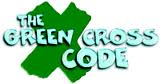 How do you cross the road safely?Watch the video https://www.youtube.com/watch?v=3hplRpOdOXEHelp Harry the Hedgehog to cross the road safely. Cut out the pictures and stick them into the correct order for crossing the road safely or create a poster by writing instructions how to cross the road safely.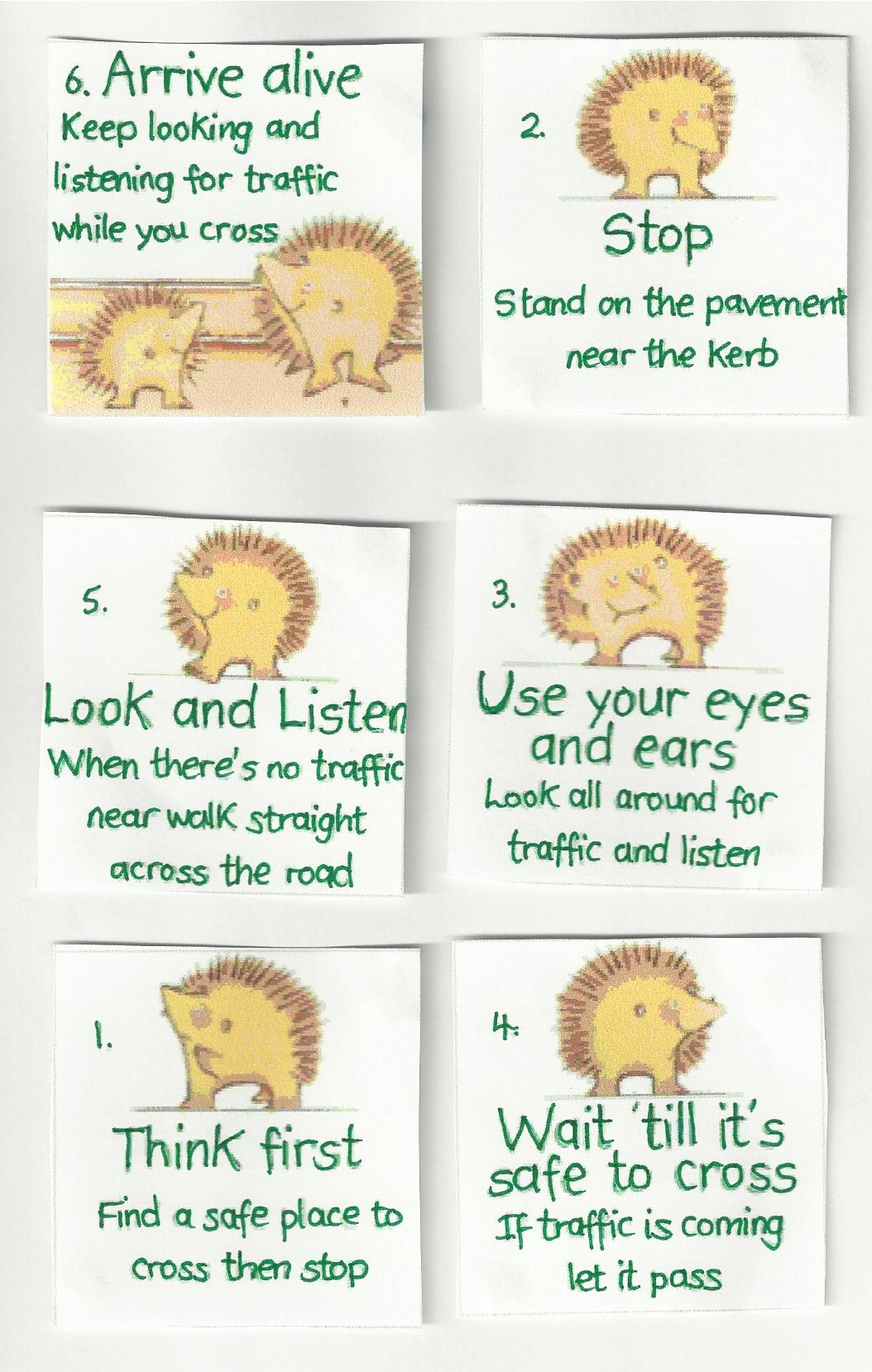 